снятии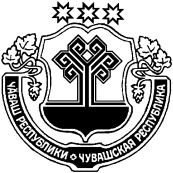 Об основных направлениях бюджетнойполитики Русско-Алгашинского сельского поселенияШумерлинского района на 2020 год и на плановый период 2021 и 2022 годовРуководствуясь Указом Главы Чувашской Республики от 01.07.2019 № 89 «Об основных направлениях бюджетной политики Чувашской Республики на 2020 год и на плановый период 2021 и 2022 годов», постановлением администрации Шумерлинского района от 06.08.2019 года № 483 «Об основных направлениях бюджетной политики Шумерлинского района на 2020 год и на плановый период 2021 и 2022 годов», в соответствии с Положением «О регулировании бюджетных правоотношений в Русско-Алгашинском сельском поселении Шумерлинского района Чувашской Республики», утвержденным решением Собрания депутатов Русско-Алгашинского сельского поселения Шумерлинского района от 28.11. 2017 года № 32/2 (с изменениями) Администрация Русско-Алгашинского сельского поселения  п о с т а н о в л я е т:1. Определить основными направлениями бюджетной политики Русско-Алгашинского сельского поселения Шумерлинского района на 2020 год и на плановый период 2021 и 2022 годов:формирование условий для ускорения темпов экономического роста и роста доходного потенциала бюджета Русско-Алгашинского сельского поселения Шумерлинского района;концентрацию ресурсов на достижении целей и результатов муниципальных  проектов, направленных на реализацию национальных проектов (программ) и федеральных проектов, входящих в состав национальных проектов (программ) (далее - муниципальные проекты), на безусловном выполнении задач, поставленных в национальных проектах (программах) по основным направлениям стратегического развития Российской Федерации;обеспечение долгосрочной устойчивости бюджета Русско-Алгашинского сельского поселения Шумерлинского района, в том числе за счет оздоровления бюджета муниципального образования, повышения качества управления муниципальными финансами.2. Органам местного самоуправления Русско-Алгашинского сельского поселения Шумерлинского района, администрации Русско-Алгашинского сельского поселения (уполномоченным органам (по согласованию)) обеспечить:усиление работы по повышению качества управления муниципальными финансами;продолжение работы по реализации планов мероприятий ("дорожных карт") по увеличению собственных доходов, оптимизации бюджетных расходов, сокращению нерезультативных расходов в 2020 - 2022 годах;своевременное и качественное размещение бюджетных данных на едином портале бюджетной системы Российской Федерации в государственной интегрированной информационной системе управления общественными финансами "Электронный бюджет";повышение предсказуемости в работе бизнеса, содействие в реализации конкретных инвестиционных проектов;реализацию мероприятий по формированию справедливых конкурентных условий для предпринимательства;повышение эффективности налоговых расходов бюджета Русско-Алгашинского сельского поселения Шумерлинского района;проведение ответственной бюджетной политики, направленной на снижение рисков возникновения просроченной кредиторской задолженности, недопущение принятия новых расходных обязательств, не обеспеченных стабильными доходными источниками;расширение горизонта бюджетного планирования;совершенствование инструментария реализации муниципальных проектов и муниципальных программ Русско-Алгашинского сельского поселения Шумерлинского района;развитие системы муниципального финансового контроля, повышение качества финансового менеджмента главных администраторов средств бюджета Русско-Алгашинского сельского поселения Шумерлинского района;проведение обзоров бюджетных расходов, актуализацию норм и правил определения расходных обязательств, повышение операционной эффективности бюджетных расходов;повышение качества ведения бюджетного учета и составления отчетности, продолжение работы по централизации и интеграции информационных потоков ведения бухгалтерского учета в муниципальных учреждениях;оздоровление муниципальных финансов, совершенствование межбюджетного регулирования;сохранение безопасного уровня долговой нагрузки Русско-Алгашинского сельского поселения Шумерлинского района;обеспечение открытости и прозрачности бюджетного процесса Русско-Алгашинского сельского поселения Шумерлинского района;принятие мер по осуществлению роста налоговых и неналоговых доходов бюджета Русско-Алгашинского сельского поселения Шумерлинского района;достижение целевых показателей результативности использования межбюджетных трансфертов, предоставляемых из других бюджетов бюджетной системы Российской Федерации;выполнение контрольных точек и результатов муниципальных проектов;эффективное и своевременное освоение бюджетных средств, в том числе за счет своевременного проведения конкурсных процедур и заключения контрактов для обеспечения нужд Русско-Алгашинского сельского поселения Шумерлинского района;усиление контроля за сроками и качеством выполнения заключенных муниципальных контрактов;повышение качества внутреннего финансового контроля, направленного на достижение установленных критериев (показателей) результативности и эффективности использования бюджетных средств.Глава администрацииРусско-Алгашинского сельского поселения Шумерлинского района                                                                            В.Н.СпиридоновЧĂВАШ  РЕСПУБЛИКИЧУВАШСКАЯ РЕСПУБЛИКА ÇĚМĚРЛЕ РАЙОНĚ АДМИНИСТРАЦИЙĚ ВЫРĂС УЛХАШ ЯЛ ПОСЕЛЕНИЙĚНЙЫШĂНУ07.08.2019 54 №Вырăс Улхаш салиАДМИНИСТРАЦИЯРУССКО-АЛГАШИНСКОГО СЕЛЬСКОГО ПОСЕЛЕНИЯ ШУМЕРЛИНСКОГО РАЙОНА ПОСТАНОВЛЕНИЕ07.08.2019   № 54село Русские Алгаши